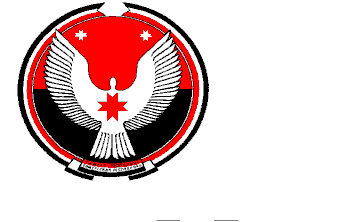 АДМИНИСТРАЦИЯ МУНИЦИПАЛЬНОГО ОБРАЗОВАНИЯ «КАРСОВАЙСКОЕ»              «КАРСОВАЙ» МУНИЦИПАЛ КЫЛДЫТЭТЛЭН АДМИНИСТРАЦИЕЗПОСТАНОВЛЕНИЕ24 сентября 2019 года 							                      № 40О закреплении мотопомп по муниципальному образованию «Карсовайское»В соответствии с Федеральным законом от 21 декабря 1994 года № 69-ФЗ 
«О пожарной безопасности», от Федеральным законом 06 мая 2011 года № 100-ФЗ 
«О добровольной пожарной охране», Уставом муниципального образования «Карсовайское», с целью установления порядка проведения членами добровольной пожарной охраны (далее ДПО) профилактики пожарной безопасности на территории муниципального образования «Карсовайское», ПОСТАНОВЛЯЮ:1. Закрепить мотопомпы за следующими специалистами муниципального поселения:- Ермилов Николай Евгеньевич- Koshin SE-80X Robin 8277 1 шт- Учанов Алексей Николаевич- Koshin SEN-50 LTD 1 шт- Щепин Владимир Александрович - Koshin STV-80X 1 шт- Максимов Василий Андреевич- Koshin STV-50 X 1шт- Макаров Николай Иванович-  Koshin SE-80X Robin 8277 1шт2. Контроль за исполнением настоящего постановления оставляю за собой.Глава муниципального образования  					Н.Н. Пономарева